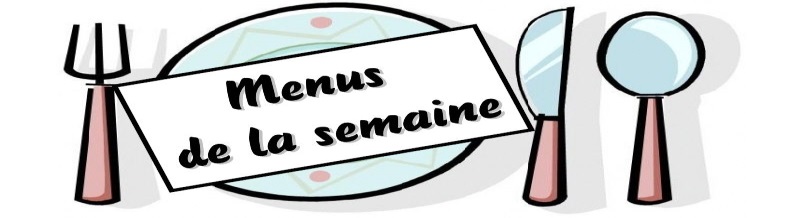 CES MENUS SERONT RESPECTES EN FONCTION DES AVANTAGES ET DES IMPERATIFS DU MOMENT. 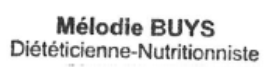 LUNDI 12 JUINSALADE DE TOMATESSAUTÉ DE VEAUPÂTESYAOURT BIO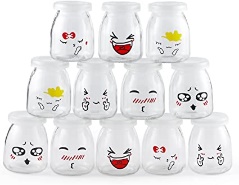 MARDI 13 JUINMenu végieCHARIOT DE CRUDITÉS(concombres, tomates, maïs)HAMBURGER VÉGIEFROMAGE BIOGLACE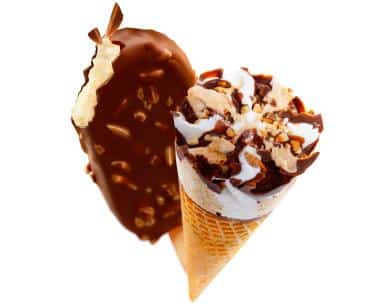 JEUDI 15 JUINSALADE COMPOSÉE ITALIENNESAUCISSESFROMAGE BIOFRUIT DE SAISON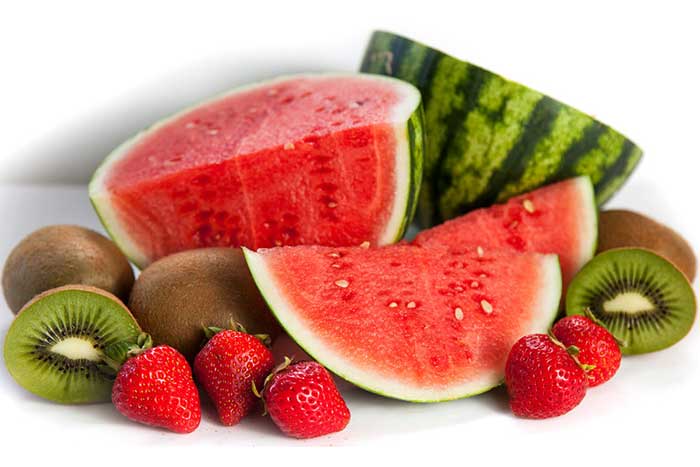 VENDREDI 16 JUINSURIMIMOULESRÖSTIFROMAGE FRUIT DE SAISON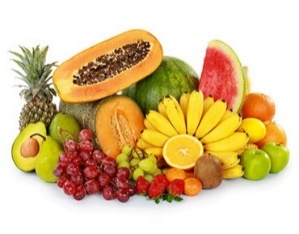 